太陽の表面温度は（約　６０００℃　）の高温な火の玉である。太陽は（　水素　Ｈ　）やヘリウムＨｅを主成分とする（　　ガスのかたまり　　）である。中心の核の部分は（　核融合　）反応によって（約　１６００万　℃）もの高温になっている。太陽の直径は地球の（約　１０９　倍）もの大きさで、そこから発せられる膨大なエネルギーによってわれわれ地球の生命が維持されているばかりか、太陽系全体を（　宇宙線　　　　　　　　）などの有害なものから守っている。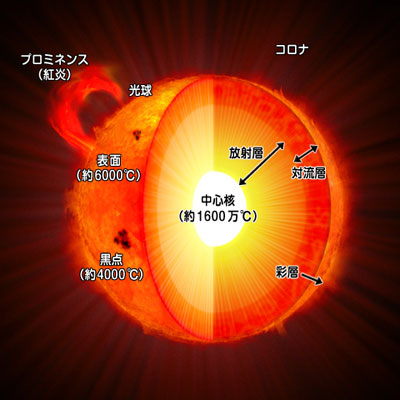 （　プロミネンス　）							　　　（　　コロナ　　）太陽表面付近からときおり						　　　太陽のまわりに広がるふき出す巨大なアーチ状の						　　　高温のガスのこと。ほのおのこと。地球よりも						（　　（　１００万　℃以上）大きいときもある。							（　　黒点　　）								太陽の表面にできる巨大なうずまきで（約　４０００℃）						　　　　皆既日食のときのコロナまわりの温度より低いので　　　　　　　　　　　　　　　　　　　　　　　　　　　黒く見える。地球から観察す					　　　　　　　ると、太陽の自転によって　　　　　　　　　　　　　　　　　　　　　　　　　　　（　　フレア　　）（　東から西　）に少しずつ				　　　　　	　　　太陽表面の黒点の周囲　移動している。					　　　　　　　　　　　で突然、急に明るく輝き	0			　　　　　　　　　　　　　　　だす現象のこと。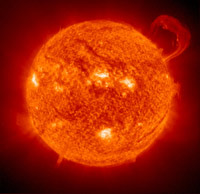 惑星は太陽に光を受けてかがやいており、地球の恵まれた環境も、太陽から降り注ぐ光が大きく影響している。太陽のようにみずから輝き、光や熱を宇宙空間に放出している天体のことを（　　恒星　　）という。太陽の姿の観察方法にはコツがある。今日はそのコツを教えます。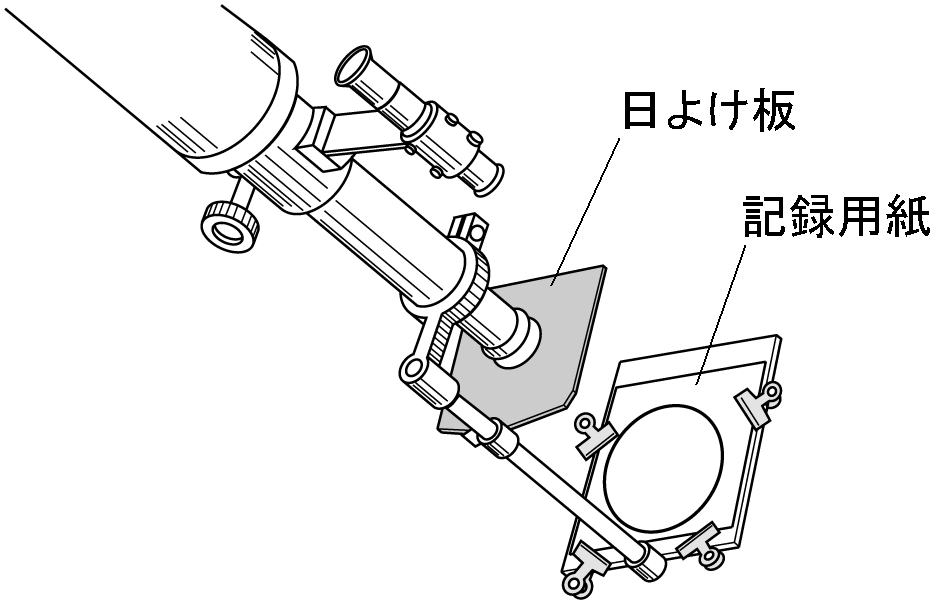 ①　観察の際に準備するものは？（ 天体望遠鏡、太陽の円を描いた記録用紙、日よけ板、筆記用具、クリップ、時計など ）②　天体望遠鏡で観察する時、安全面からもっとも気をつけないといけないことは何か。　（ 目をいためるので、太陽に向けた望遠鏡を直接のぞかないこと。　　　）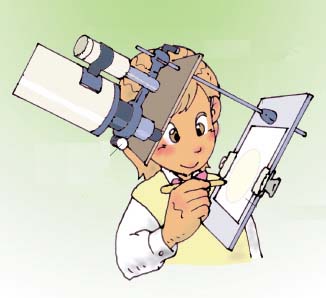 ③　観察時の天体望遠鏡の準備について、次の（    ）内に言葉を入れなさい。まず（　平らな　）場所を選んで三脚を固定し、望遠鏡をとりつける。そして望遠鏡に（　　太陽投影板　　）をとりつけ、記録用紙をクリップで固定する。最後に望遠鏡を太陽に向け、像がはっきり見えるように（　接眼レンズ　）と（　投影板　）の位置を調整する。主に黒点を観察しましょう！ちなみに太陽の黒点の観察結果から自転（自分でまわること）していることがわかる。しかし、ガスのかたまりなので、赤道と両極付近では自転速度がちがうが、赤道付近では約（　２５　日）周期で自転している。３年　　組　　番　氏名　　　　　　　　　　　　　　　　　